OSU-III-401-130/2015					Lublin,  25  września 2015 r.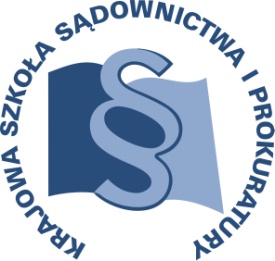 K9/A/15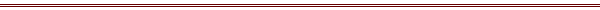 P R O G R A MSZKOLENIA DLA SĘDZIÓW SĄDÓW OKRĘGOWYCH I APELACYJNYCHTEMAT SZKOLENIA:„Aktualne problemy orzecznicze w prawie karnym”DATA I MIEJSCE:19 listopada 2015 r.		Sąd NajwyższyPlac Krasińskich 2/4/600-951 WarszawaSala konferencyjna Izby KarnejORGANIZATOR:Krajowa Szkoła Sądownictwa i ProkuraturyOśrodek Szkolenia Ustawicznego i Współpracy MiędzynarodowejKrakowskie Przedmieście 62, 20 - 076 Lublin  tel. 81 440 87 10								fax. 81 440 87 11OSOBY ODPOWIEDZIALNE ZE STRONY ORGANIZATORA:merytorycznie: sędzia dr Janusz Konecki tel. 81 458 37 58 e-mail: j.konecki@kssip.gov.pl organizacyjnie:specjalista Małgorzata Staniaktel.  81 440 87 39e-mail: m.staniak@kssip.gov.plWYKŁADOWCY:Andrzej Ryński	– sędzia Izby Karnej Sądu Najwyższego, wykładowca KSSiPZajęcia prowadzone będą w formie seminarium.PROGRAM SZCZEGÓŁOWYCZWARTEK	19 listopada 2015 r.9.30 – 11.00	Zasady wymiaru kary, orzekanie w przedmiocie kary łącznej i wyroku łącznego łącznej wprowadzone ustawą z dnia 20 lutego 2015 roku o zmianie ustawy - Kodeks karny oraz niektórych innych ustaw (Dz.U. 2015, poz. 396) z uwzględnieniem problematyki intertemporalnej.Prowadzący – SSN Andrzej Ryński11.00 – 11.15 	przerwa 11.15 – 12.45 	Problematyka wykonywania orzeczeń w sprawach karnych (zagadnienia wybrane).Prowadzący – SSN Andrzej Ryński12.45 – 13.15	przerwa 13.15 – 15.30	Zmiana modelu procesu wprowadzona z dniem 1 lipca 2015 roku z uwzględnieniem problematyki intertemporalnej w ustawach nowelizacyjnych (zagadnienia wybrane)Prowadzący - SSN Andrzej Ryński ZASTĘPCA DYREKTORAKrajowej Szkoły Sądownictwa i Prokuraturyds. Szkolenia Ustawicznego i WspółpracyMiędzynarodowej/-/Adam Czerwińskisędzia